GULBENES NOVADA DOMES LĒMUMSGulbenēPar valsts budžeta līdzekļu sadali Gulbenes novada pamata un vispārējās vidējās izglītības iestāžu pedagogu darba samaksai un valsts sociālās apdrošināšanas obligātajām iemaksām no 2023.gada 1.septembra līdz 31.decembrimPamatojoties uz Pašvaldību likuma 10.panta pirmās daļas 21.punktu, Ministru kabineta 2016.gada 5.jūlija noteikumiem Nr.445 „Pedagogu darba samaksas noteikumi”, 2022.gada 21.jūnija Ministru kabineta noteikumu Nr.376 "Kārtība, kādā aprēķina un sadala valsts budžeta mērķdotāciju pedagogu darba samaksai pašvaldību vispārējās izglītības iestādēs un valsts augstskolu vispārējās vidējās izglītības iestādēs" 13. līdz 15.punktu, Gulbenes novada domes 2023.gada 31.augusta noteikumiem Nr. GND/IEK/2023/24 “Valsts budžeta mērķdotācijas un pašvaldības budžeta finansējuma sadales kārtība Gulbenes novada pašvaldības dibinātajās izglītības iestādēs” un Valsts budžeta mērķdotācijas un pašvaldības budžeta finansējuma sadales komisijas 2023.gada 9.oktobra lēmumu (protokols Nr.4), atklāti balsojot: ar __ balsīm "Par" (), "Pret" – (), "Atturas" – (), Gulbenes novada dome NOLEMJ:APSTIPRINĀT valsts budžeta līdzekļu sadali Gulbenes novada pamata un vispārējās vidējās izglītības iestāžu pedagogu darba samaksai un valsts sociālās apdrošināšanas obligātajām iemaksām no 2023.gada 1.septembra līdz 31.decembrim (pielikumā).Gulbenes novada domes priekšsēdētājs				         A.CaunītisSagatavoja: G.Upīte, D.Kablukova, L.PriedeslaipaPielikums Gulbenes novada domes __.10.2023. lēmumam Nr. GND/2023/__Valsts budžeta līdzekļu sadale Gulbenes novada pamata un vispārējās vidējās izglītības iestāžu pedagogu darba samaksai un valsts sociālās apdrošināšanas obligātajām iemaksām no 2023.gada 1.septembra līdz 31.decembrimGulbenes novada domes priekšsēdētājs				         A.Caunītis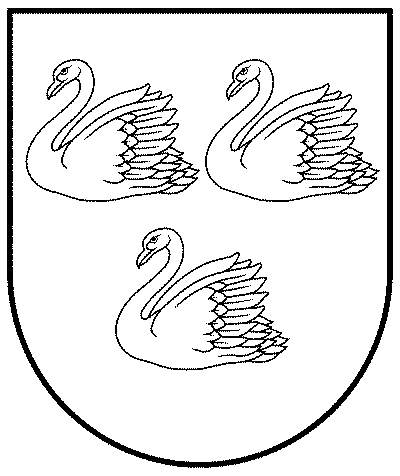 GULBENES NOVADA PAŠVALDĪBAReģ.Nr.90009116327Ābeļu iela 2, Gulbene, Gulbenes nov., LV-4401Tālrunis 64497710, mob.26595362, e-pasts; dome@gulbene.lv, www.gulbene.lv2023.gada ___.oktobrī                     Nr. GND/2023/____                     (protokols Nr.__; ___.p.)SkolaIzglītojamo skaitsIzglītojamo skaitsIzglītojamo skaitsIzglītojamo skaitsDarba alga mēnesī euroAlga + VSAOI mēnesī euroSkola1.-6.kl. 7.-9.kl. 10.-12.kl.KopāDarba alga mēnesī euroAlga + VSAOI mēnesī euroGulbenes novada vidusskola6592931681120149075,79184243Gulbīša pamatskola4116579912,3412250Lejasciema pamatskola1024815022201,4027438Lizuma pamatskola974514220899,0725829Rankas pamatskola48388617819,1822023Stāķu pamatskola894513422334,9627604Tirzas pamatskola664711322025,4127221Kopā11025321681802264268,15326608